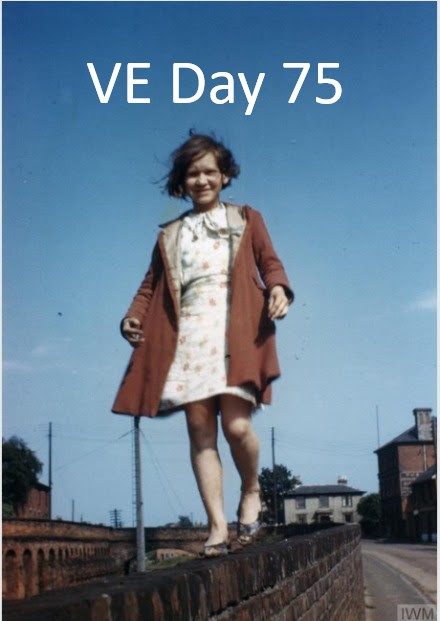 Earlier this year preparations were being made for the commemoration of the 75th anniversary of VE Day, unfortunately the COVID-19 pandemic has put paid to the planned events.  As part of the preparations I was given access to the records of The Welcome Fund held by Wivenhoe Town Council, I wasn't previously aware of their existence so was in for a bit of a surprise.The Welcome Home Fund was set up during the war by Wivenhoe Urban District Council as an expression of gratitude to the men and women of the village who served in all branches of the services during the war.  It was distributed in the summer of 1946 (when some recipients were still serving overseas) and came in the form of saving certificates, each person also received a Certificate of Appreciation.The records themselves offer a unique insight into Wivenhoe during WWII and comprise of account and minute books, correspondence as well as approximately 250 Welcome Home slips.  These slips record every person who was eligible for a share of the fund and as such virtually every person from Wivenhoe who served during the War.Although the list shown here is thought to include every person who was resident before the war a number of those who served settled here after it.  Wivenhoe House was used as an Army base during the war and was home to a number of regiments including Tank regiments early on and 2nd Battalion SAS in the latter stages of the war.  A number of former servicemen who were stationed at Wivenhoe House made Wivenhoe their home and two are added here, both Majors in the 2nd SAS and both commemorated in the New Cemetery.Dedicated to the memory of all those who served.Michael SmitherWivenhoe, 7 May 2020.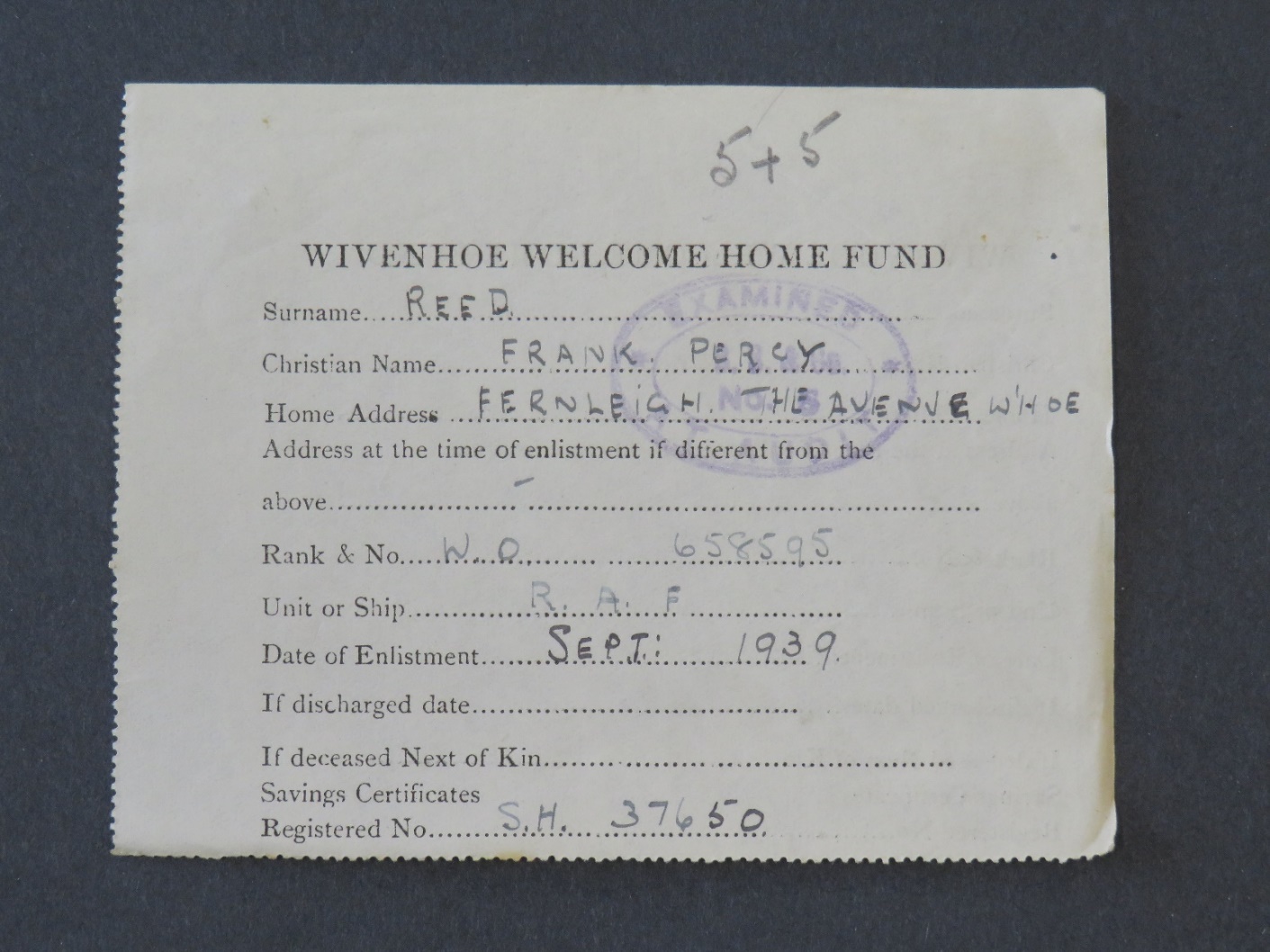 Welcome Home slip for Warrant Officer Frank Percy Reed, one of many to enlist at the start of the War.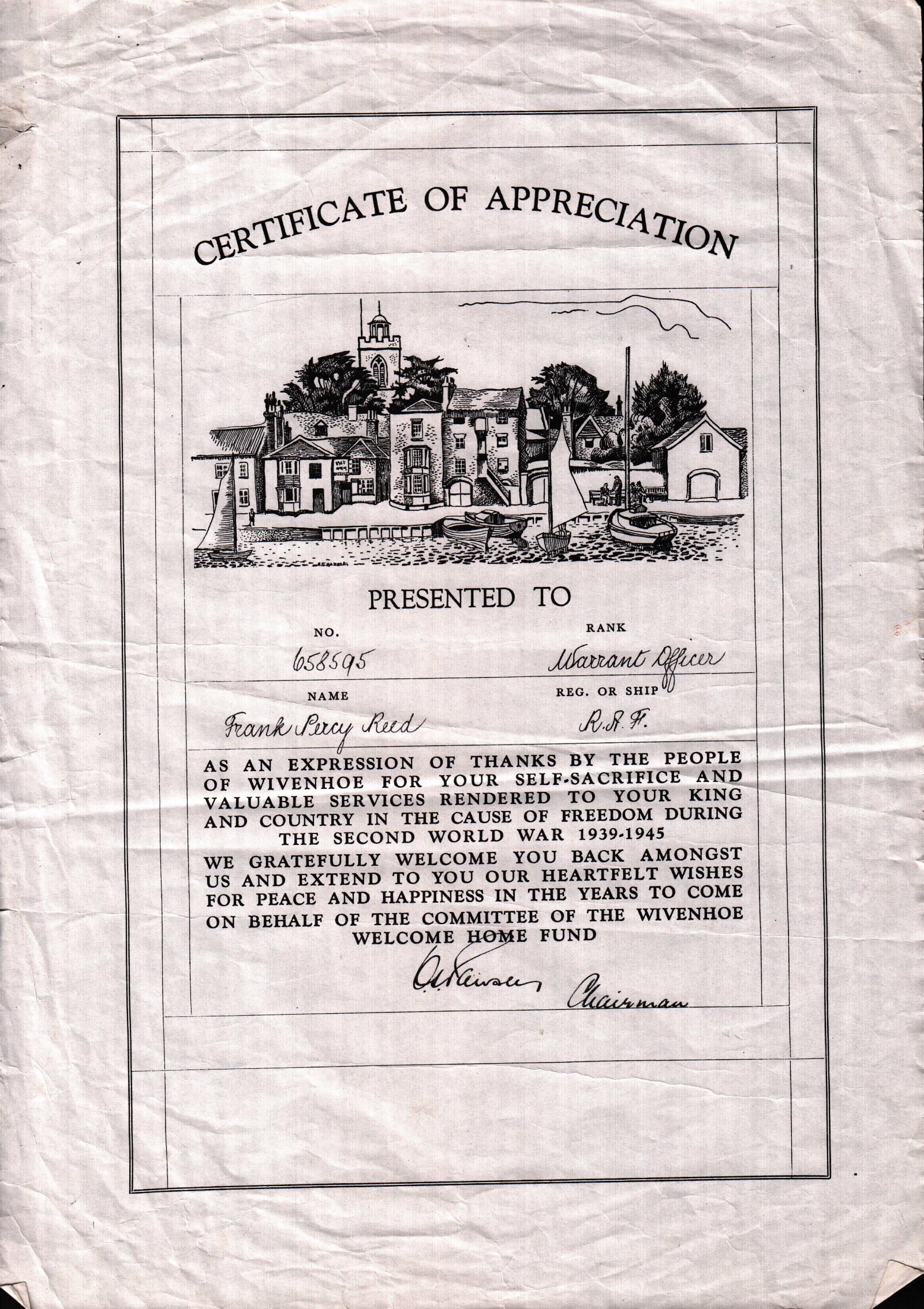 Certificate of Appreciation for Warrant Officer Frank Percy Reed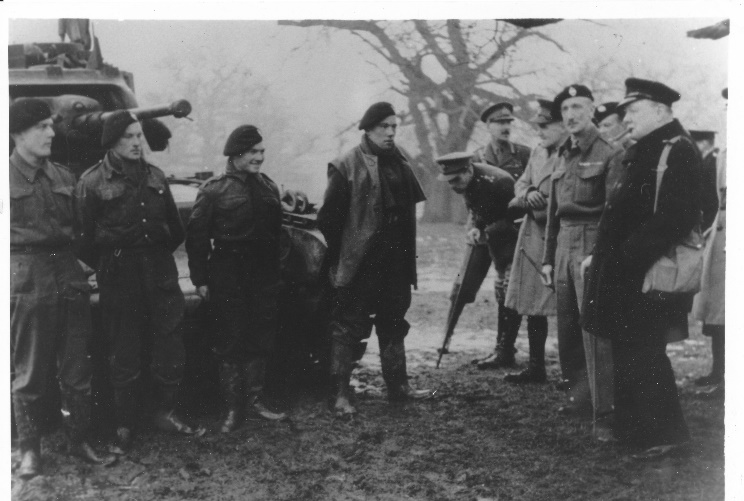 Churchill at Wivenhoe.  Wivenhoe House was home to a number of Regiments during the War, most famously the 2nd Battalion SAS in its latter stages.  This picture is undated, but earlier, when one of the Tank Regiments was there, the Tank is a Matilda.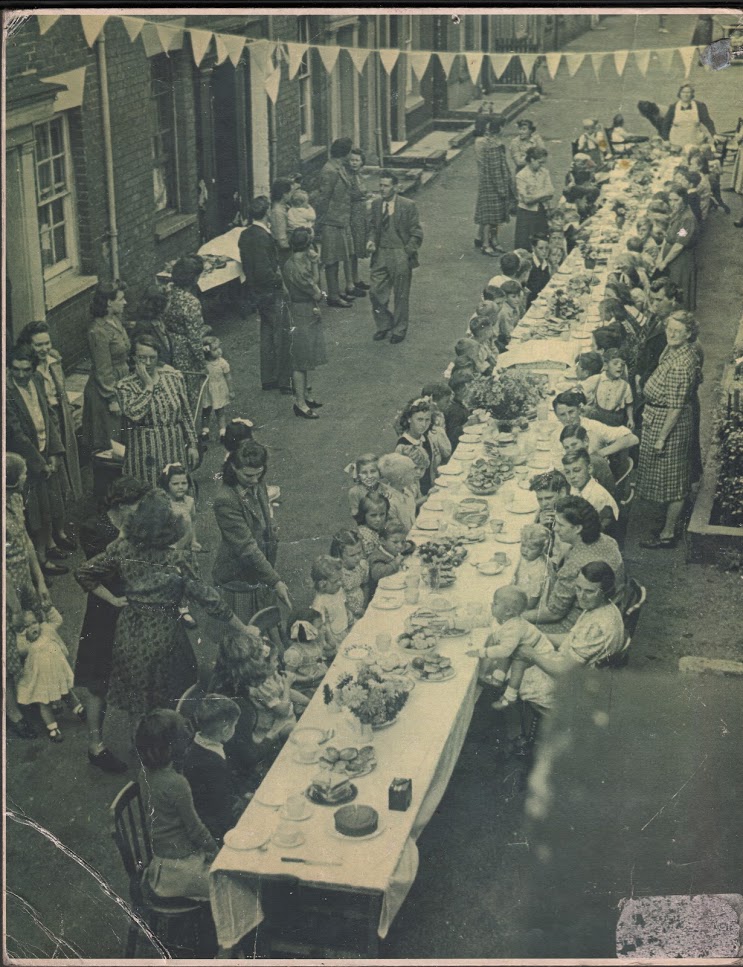 VE Day Street Party, Alma Street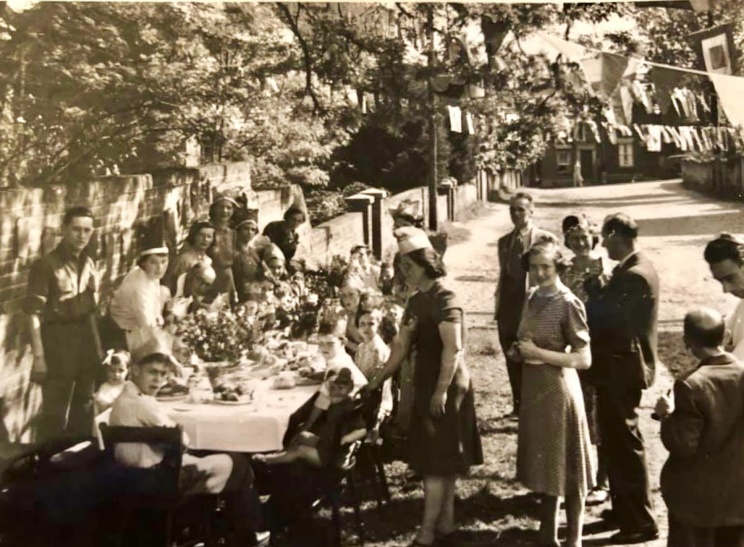 VE Day, Park Road (looking South) Rev Gosney bottom right.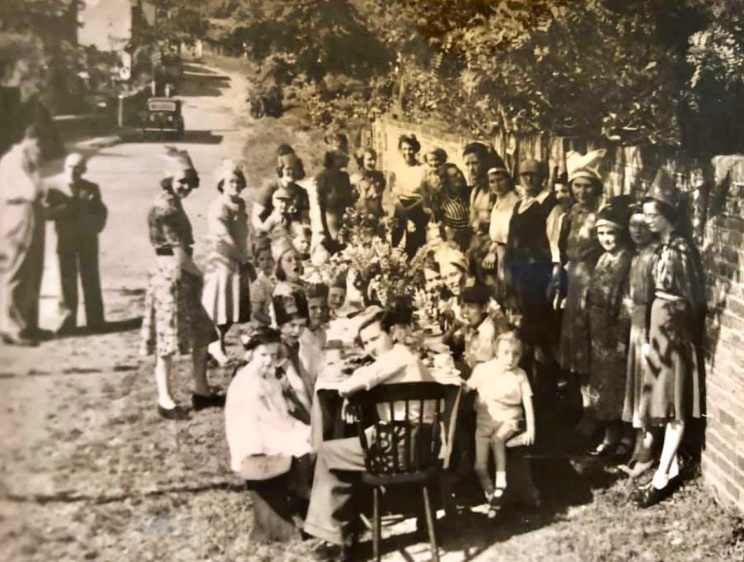 VE Day Street Party, Park Road (looking north) Rev Gosney standing second left.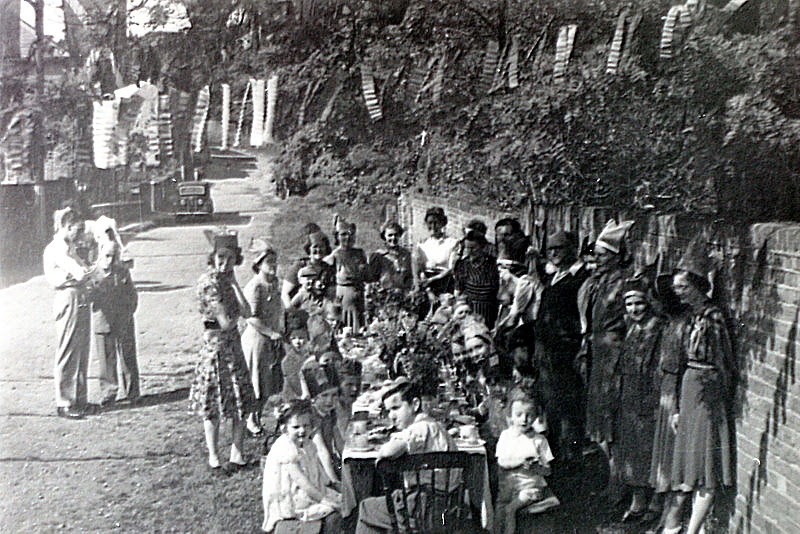 Slightly different version of the above.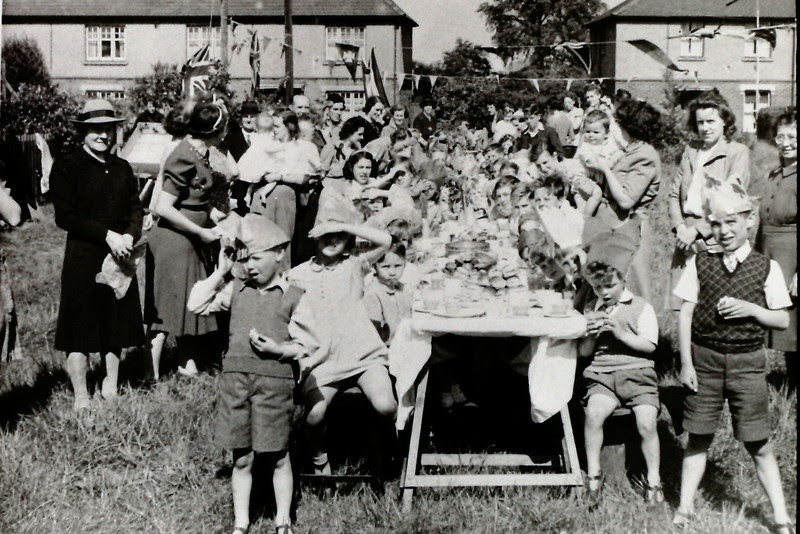 VE Day Street Party, Rectory Road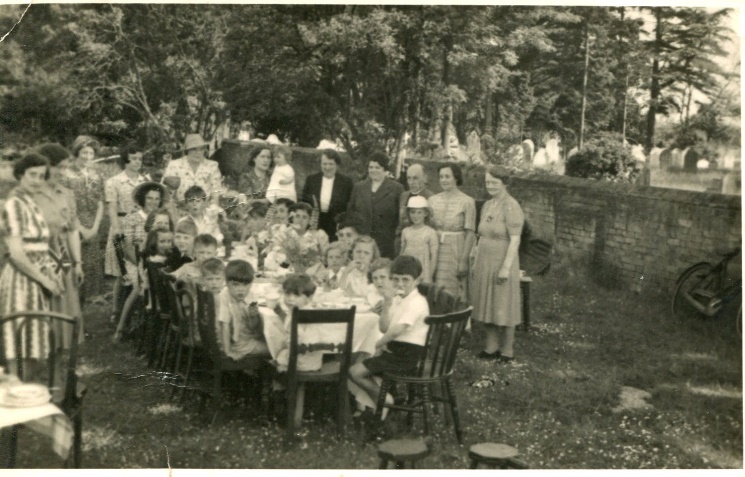 VE Day Street Party, Belle Vue Road, Old Cemetery in the background.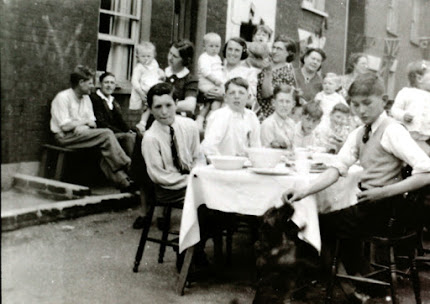 VE Day Street Party, Paget Road, note V for Victory graffiti on the wall, top left.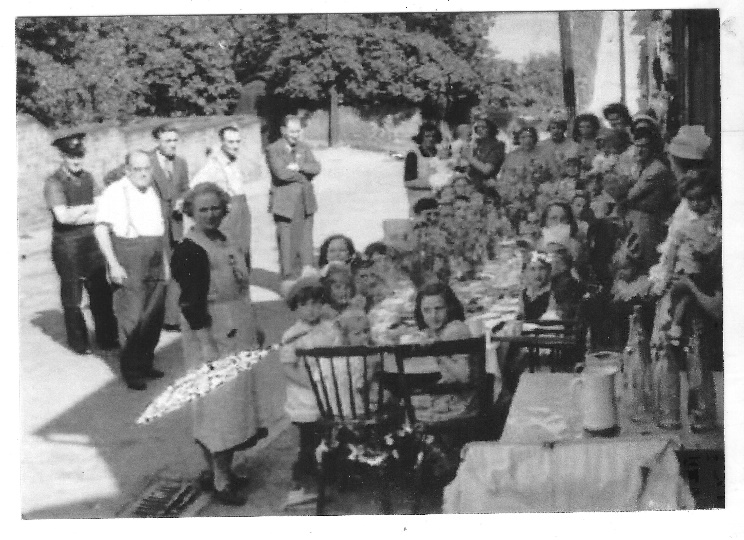 VE Day Street Party, Queens Road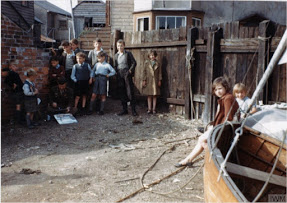 Sailing Club Yard, Anchor Hill, 19 May 1945, USAF Airman with local children. First day of boating since the start of the War, image by Robert Sand, 55th Fighter Group, USAF.  The girl in the red coat is also shown in the first photograph, walking down the Station Road wall. Possibly the earliest colour photographs of Wivenhoe.ABLITT, Dennis Arthur AB TX283896 HMS Pursuer (1925-1998) Gable Villa, Hamilton Road.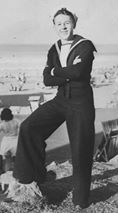 AGER, Stanley  LC 6023970 CM Police (1913-1989) Oakville, Wivenhoe Cross.ALLSOPP, Vera Maud Pte W/100026 ATS (1904-1987) West Street.	ATKINSON, John Simmons  LAC 1466025 RAF (1921-1994) The Avenue.BAILEY, John Charles Sapper 1876966 Royal Engineers (1923-1991) High Street.BAILEY, Maurice Guy  Capt 237216 Royal Artillery (1916-1989) Manor Road and “Seaton”, Rectory Road.BARNARD, Mary Ellis (nee GOODWIN) Third Officer 19438 WRNS (1921-2010) Winifred House, High Street, Wivenhoe.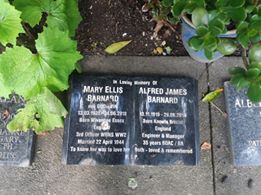 Auckland, New ZealandBARNES, James A.  Chief Officer	F Wheelsman	BARNES	, William Daniel James L/Cpl 13030818 Corps Military Police (1919-1997) Station Road.	BARR, Doris Ellen  Pte 140479 RAOC ATS	 (1925- ?)BARR, Kathleen Dora Pte KD 140478 RA ATS (1926-?)BARRETT, Alfred George (1908-1976) Anchor HillBARTLETT, Alan H T 14868946 Cpl Essex Regiment Att B Coy. (1928-)	BARTLETT, Alfred C (1909-1978)		BARTLETT, Charles Henry Purser, TSS Port Adelaide (1904-1947). Alma St		BARTON, Leonard  Pt 14955304 RASC (1911-1981).  Hamilton Villa, Hamilton Rd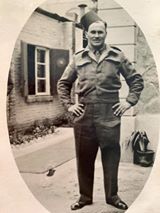 BARTON, Ronald  Sgt 905204 RAF(1918-2002) 3 Station Rd		BATES, James Charles Cpl 1196908 SHQ Hendon (1910-1962). Fern Cottage, Queens Rd		BEESON, Herbert Maurice Cpl REME (1917-1957).  Abbotsford, Park Rd and  Morant Rd, Colchester.BELL, Arthur Edward AB S 12365 Falconet General (1917-1965) The Folly.	BELL, Isaac Francis LAC 964767 RAF (1915-1993) Alma St.		BELL, James Alfred Douglas Sgt 13035034 Pioneer Corps (1915-1974) Blyth Lane		BELL, John Thomas L/Cpl 5672219 102 Provost Camp GMP (1891-?)	BELL, Robert Wallas  Sgt 7633644 RASC (1920-?)BELLAMY, Violet Rosaleen Mary Cpl W/162285 ATS (1920-2014) Chatenay, The Avenue.	BELLMAN, Cyril  863722 L/Sgt 89 A/T Regt RA (1918-1974)Paget Rd and West St.	BIRKIN, Albert  RN HMS Nelson (1920-1980)The CrossBISSELL, Eunice Doreen Wren 90668 HMS Kestrel (1921-?)		BLOOM, George Cpl 1150536 RAF 185 Wing H2 (1916-1993) Station Rd.		BONES, Jack  Royal Marines EX 4365 (1917-1997) St Norbert Rd, Brockley SE and  Colchester Rd, Wivenhoe.BOSANQUET, Richard BQMS 5764044 Essex Yeomanry RHA (1901-1981) Ernest RdBOWES, Robert Walter Pte 14797255 2nd Lincolns (1926-2000) Ballast Quay Farm		BROWN, Cyril J	 LAC 1047075 RAF (1911-?) Hazeldene, High St.	BULL, Robert L/Sig JX371301 Royal Navy (1926-?) Manor Rd	BULL, RonaldBURT, Tom, MBE Major 2nd Btn SAS 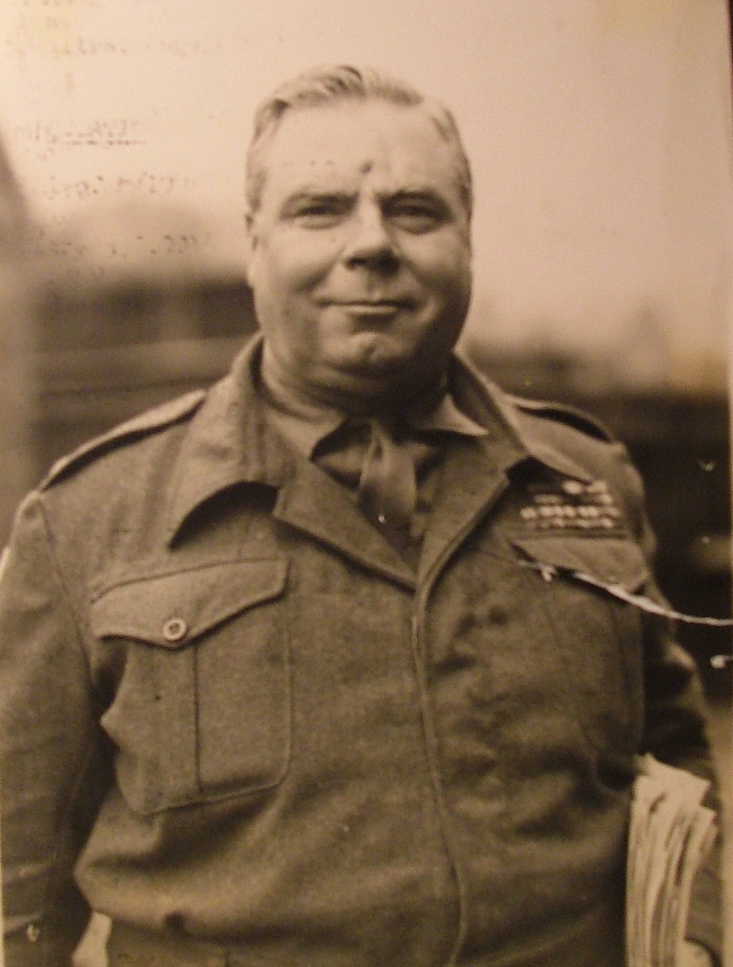 Major Tom Burt MBE TD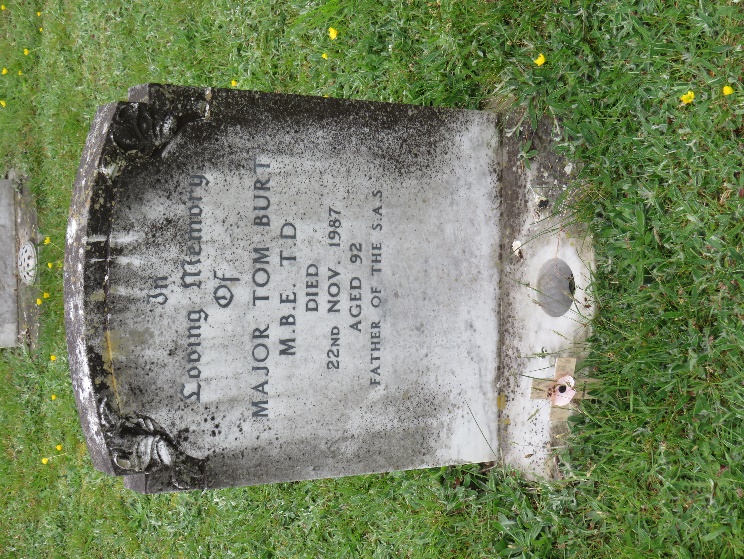 Major Tom Burt’s headstone, Wivenhoe New Cemetery		BUTCHER, William Ernest Flight Mec II RAF VR 1441315 A Squadron Wing (?-?)Hamilton RdBUTT, William Michael (1902-1975) Brook St.	CADOGAN, John Sgt 1845981 Royal Engineers (1921-?) Lodge Farm Cottage		CANDLER, Arthur Private 1441720 (1925-2011) West StCANDLER, James Bramwell L/Cpl T/71303 RASC (1917-1983) West St		CANDLER, Richard John  Sgt D/32463 RAMC (1904-1976) Malting Yard		CANDLER, Victor Dvr T/956278 RASC (1919-1992) West St		CARLTON, Wilfred (1924-1947)			CAULTON, Eric (1911-1992) Rose Cottage, Plough Corner, Little Clacton	CELIS, Edward John Pte 7343726 RAMC		CHAMBERLAIN, Jack Charles. S/Ldr RAF 31427 (1917-2009) Ivydene, Queens Rd		CHANEY, Allan Percy Corporal 1252003	RAF Air Sea Rescue (1912-2003) The Avenue 		CHILD, Robert Gunner 1505981	HY AA RA (1918-?) CLARK, Walter Charles (1920-1999)	CLARK, William Raymond Trooper (1918-2006) Westcott, High St		CLARKE, EleanorCLARKE, Frederick John Lacconee (1901-1985)CLARKE, Harold Victor Cpl 63279 RAF (1898-1960) 11 Manor Rd.	CLARKE, Muriel	Cpl No W/89543 ATS 163 OCTUCLARKE, Robert Owen 2nd Lieut 6854342 Royal Fusiliers		CLENCH, John Royal Navy	COATES	, John Lloyd  Fusilier 3445727, 2nd Batt The Lancashire Fusiliers (1913-2003) Grove Cottage, Elmstead RoadCOE, Edna Jean, Civilian (Munitions Worker) died 3 Apr 1943, North Stafford Royal Infirmary, age 18. Buried Wivenhoe New Cemetery (plot F79) commemorated Wivenhoe War Memorial.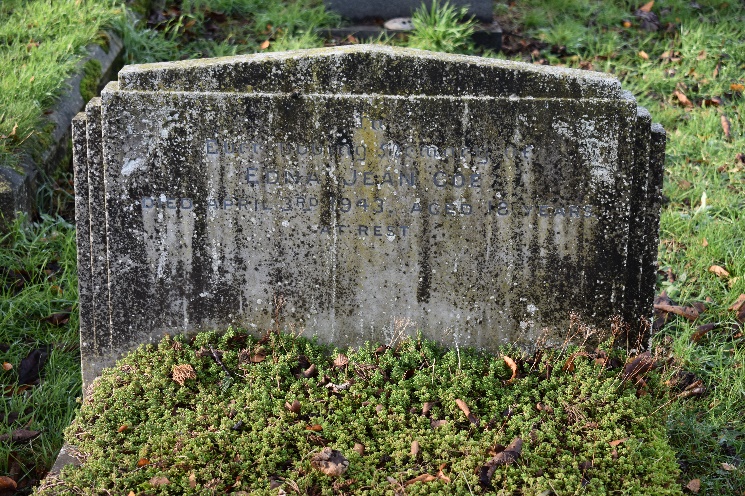 Edna Jean Coe’s headstone, Wivenhoe New CemeteryCOOK, Harry George Derrick Pte 4749801 8th Royal Scots (1917-2008) Manor Rd		COOPER, Frederick William RAOCCOX, Enid   W/139047 ATS (1919-?)CRASKE, Leslie Corporal 1177992 RAF (1916-2001) Westow, The Avenue		CROSS, Elaine Cook 52195 WRNS Pembroke (1923-2017) Colne Terrace, Park RoadCROSS, Robert J	 Artificer (PO) MX 73990 HMS Superb (1925- )CUDMORE, Georgette Edith Pte W/209503 (1922-1961)	Rectory Road			DADDS, Frederick John Sapper 2129908	RE (1908-1994) West St		DAN, Philip Frederick HMS Chinkara (1926-1990) Ernest Rd			DANN, David B R 3059570 RAF (1927-1991) Beechcroft, The Avenue		DAVIES, Geoffrey Charles 7596816 St/Sgt RAOC REME (1910-?) Grosvenor Hotel			DAY, Peter Leonard N A 2 FAA/FX 705771 Fleet Air Arm (1926-2006) Rectory Rd		DENHAM, Arthur 408572 RAF (1892-1964) Queens RdDENHAM, Owen Stewart Sub Lieut HMS Lock Elk (1921-1996)				DENYER, George Harford 14756510 DCLI (1926-2001) St Ives, Alresford Rd		DENYER, Lyndon Stanley *2954	RAF (1923-2013) St Ives, Alresford Rd		DENYER, Peggy Eileen W/2000131 WAAF (1924-2014) St Ives, Alresford Rd		DIGGINS, Arthur P/Mx635932 Royal Navy (1920-2005)DOWNS, Frank Stanley 14288877 RAOC (1904-1977) Anchor Hill		DRINKELL, William George Flight Lieut Transport Command (1893-1978)	Melbourne, Ernest RdDUNNE, John James 1612101 RAF (1922-2004) Oaklands			DUNNE, Richard Edward 1st Off	Elder Dempster Lines (1921-1985) Oaklands			DURRELL, Richard John HMS Nemo (1912-1974)	22 Rectory Rd			EDWARDS, Doris Evelyn 469345	WAAFELLIS, Albert Charles MX/77331	HMS Zenith (1920-?)EVANS, Lewellyn James Lt St. George FAUCHEUX, Philippe George 1231133 RAF (1925-2013)FENNEL, Arthur William (1923-1992) The Gables, Anchor Hill			FIRMAN, Arthur Charles 1201031 RAF (1912-?)	High St		FISHWICH, Abraham Lt/Jx19590	HMS Bym? FISK, Douglas 14810275	Lincolns (1926-1990) Alma St		FISK, Edgar Philip 929587 RAF (1908-1980) Rectory Rd		FISK, Ivan 1837163 RA (1913-2006) Hadlow Rd, Tonbridge, Kent		FLEMING, John Wilson, HM Submarine Seahorse, RN KIA 12 Jan 1940. No known grave, commemorated Portsmouth Naval Memorial and Wivenhoe War Memorial.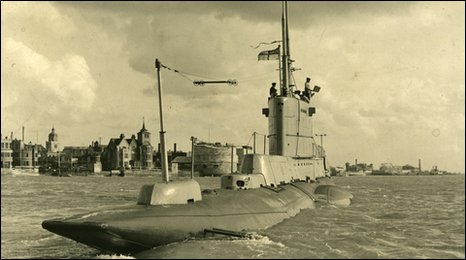 HM Submarine Seahorse leaving Portsmouth.FORSTER, Charles 167661 MN (1922- ?)FROST, Ronald Victor T894713 RASC		FRY, Charles James 140109 RASC (1907-1995) Quay House			GARRARD, Harold AB MN (1917-1983) Station RdGARRARD, Nelson 1721052 RA (1908-1989) Station Rd		GIBSON, Douglas Harold 9545 RA (1920-2006) 7 Knox Road, Clacton		GIBSON, Octavius William 1547317 RA (1906-1985) Fernside, Belle Vue Rd		GLADDEN, Jack R294399 MN (1922-2002) East StGLADWIN, Arthur William James 952547 RAF (1914-2002) Quay St		GOLDSTRAW, Marjorie W/139048 ATS (1921-2010)GOODALL, Andrew Frank Charles Pte RTC (1920-2012) Bath St		GOODALL, Doreen Phylis May W2009548 WAAF (1924-?)		GOODALL, Ronald Frederic C/JX 155737	HMML 849GOODWIN, Barbara Winifred W/*** 5652 WAAF (1915-1985) Lynton, Belle Vue Rd		GOODWIN, George Edward 950068 RA (1919-1987) Colne Terrace, Park Rd		GOODWIN, Walter William Ernest 2369700 Royal Signals (1905-1984) Colne TerraceGOODY, Frederick Charles 1423671 RA (1916-1982) Ernest Rd		GORE, John Stephen 2100338 RA (1916-1997)	All Saints Av, Colchester		GOULD, Leonard Thomas C/MX86421 HMS Pickle (1925-1993) Cornwall Villas		GREEN, Alec 14356793	RASC (1905-1980) Rosedene, Paget Rd		GREEN, Alexander 7342150 Black Watch.GREEN, Eric Albert Maudsley 234187 Signals (1915-1997) 5 Manor RdGREEN, Jack Edwin 1335503, 313 (Czech) Sqdn RAF Volunteer Reserve died 12 Sep 1943, age 21. Buried Wivenhoe New Cemetery (plot F105) commemorated Wivenhoe War Memorial.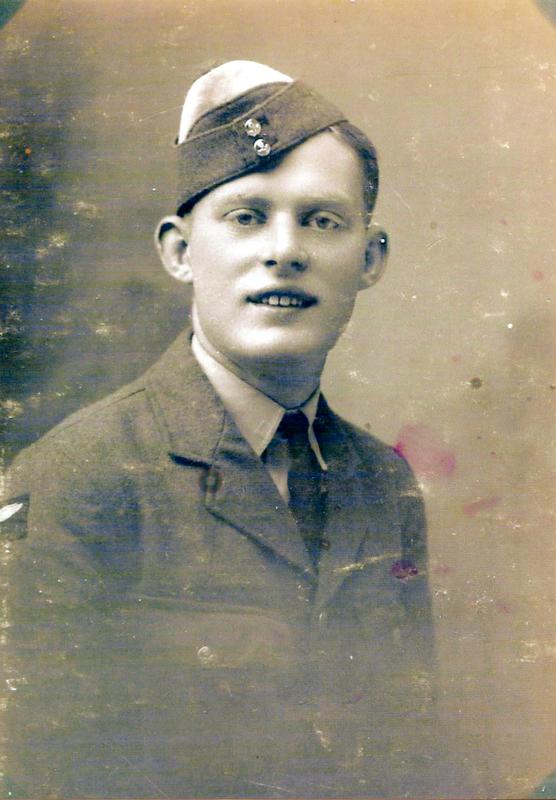 Flight Sergeant Pilot Jack Edwin Green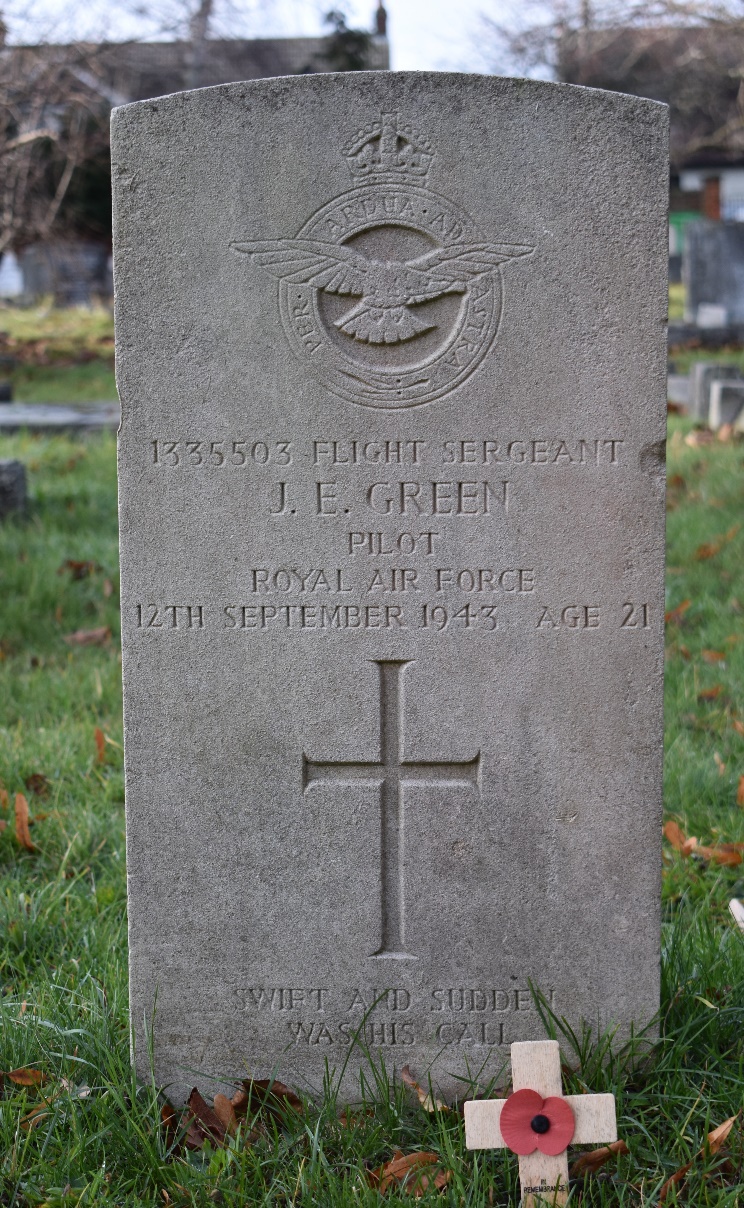 Flight Sergeant Green’s Headstone, Wivenhoe New Cemetery.GRIGGS, George RK6012432 Essex	GUNN, John Seaman Epping (1904-?) West St	HAMMOND, Jack Hardy 6022248 Essex Regt (1917-?)HARRIS, Walter Charlie 6092526	HART, Hugh Thomas 14396677 Signals (1915-2009) Claremount Villas, The AvenueHARVEY, Edward Thomas CJY188465 HMS Vengeance (1924-2000) Rectory Rd		HARVEY, James William 1218323 RAF (1922-1995) Rectory Rd		HATCH, Harry Thomas 6019725	Essex Regt (1917-2005)	Manor Rd		HATCH, Jack 1616254 RA (1913-1993) Manor RdHATCH, Robert William 1602392	RA (LAA) (1917-1997) Alma St		HEADLAM, Anthony John 513064 RAF (Gosport) (1912-1987) Northcroft Rd, Gosport, HantsHEADLAM, Betty Louise 513064	WAAF (1921-2013) Claremount Villa		HEATH, Eileen W/86070	Wrens	HEPPENSTALL, Willie 3445716 Military Police (1914-1988) Colchester RdHERBERT, Gordon  904402 RAFHERBERT, Kenneth 1446779 RAF	HEWETT, George James 734578	RAMC (1916-1985) Rectory Rd		HODGES, Kenneth Morrell 1427145 RAF (1920-2003) Elmcroft, The Avenue		HODGES, Norman Edward 958457 RAF (1916-1965) Papillon Rd	HODGSON, Wilfred 7388728 RAMC (1916-?)	HOLDEN, Grace W/162287 ATS (1918-1999) The CrossHOLLOWAY, Margaret Winifred W/224771 ATS (1911-2005) High St		HUNTER, George PJX/543782 HMS Collingwood (1912-?) Rectory RoadHURLEY, John, JX/371603 HMLST 373 (1926-1955)INGATE, Harold Frank 13047828	Pioneer Corp (1912-1996) Fernbank, High St		INGATE, Walter 6014378 ACC (1910-1979) High StJACKSON, Percy Edward 602996	Essex Regt (1902-1979) Bramwell House	Ernest Rd		JAMES, Nellie Mary W3536051 VAD (1902-1990) The Grove		JEFFREY, Leslie A V T125402 RASC (1909-?) West StJOHNSON, Henry 129590 Mess Dept. Chatham (1910-1990) Elmstead Rd, The CrossKETTLE, Herbert Ernest 6028482 Commandos (1922-?) KETTLE, Herbert James 683739	RAMC (1893-1963) Alma St	KIBBLE, William Charles 7908166, 7th Queen’s Own Hussars, Royal Armoured Corps KIA 10 June 1942. Buried Ranchi War Cemetery, Jharkhand, India.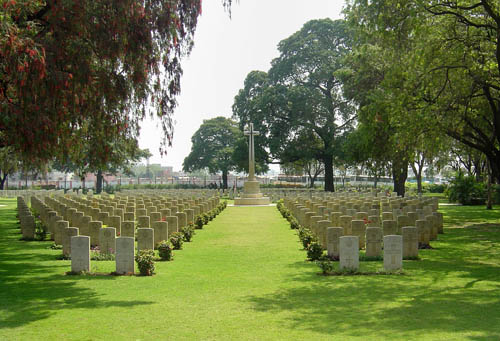 Ranchi War Cemetery.KINCH, George William 1187143 RAF 1914-1964 Ronald Ave E6		KING, Peggy Iris W/236337 ATS (1920-2000) High StKNAPPETT, Ernest 2124362 Royal Engineers (1910-1994) Brook St		KNAPPETT, James Sidney 6456548 (1908-1973) Brook St			LACH-SZYRMA, Dudley William Somerville T3176931 (1892-1974) Anchorage, Wivenhoe Cross	LEE, Doris Evelyn W/446951 WAAF (1920-2004) 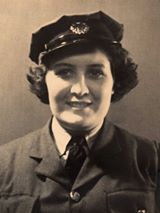 Trehaven, Rectory Rd	LEE, William George 640164 RAF (1919-2004) Trehaven, Rectory Rd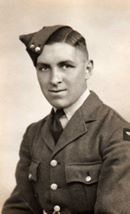 LENNOX, James CJ350779 Chatham (1924-?)	LINNETT, Arthur 6087276 Queens Royal (1920-?)	LOVELESS, Donald William P/M732547	HMS Nairana (1926-1996) River View, Alresford RdLOVELESS, Raymond Cecil FX588167 HMS Implacable (1924-1986) River View, Alresford RdLOVELESS, William Harry 292598 Reconnaissance Corps (1921-2015)				MARTIN, Dorothy W/2009777 WAAF Colne House, Station Rd		MARTIN, Robert KX144414 HMS Stockham (1924-?) Colne House, Station Rd		MARTIN, Robert Dixson 6031316 Royal Engineers (1900-1979) Colne House, Station Rd		MASON, Donald Arthur William KX119137 HMS Northney (1906-1985) Park Hotel	MASON, Jean Margaret W/2009916 WAAF	MAWDSLEY, Basil Edward CJ390339 HMS Swiftsure (1925-2000) Shipwrights Arms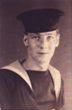 MAWDSLEY, Dorothy 139419 ATS Shipwrights Arms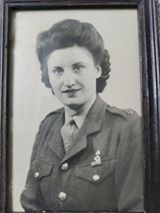 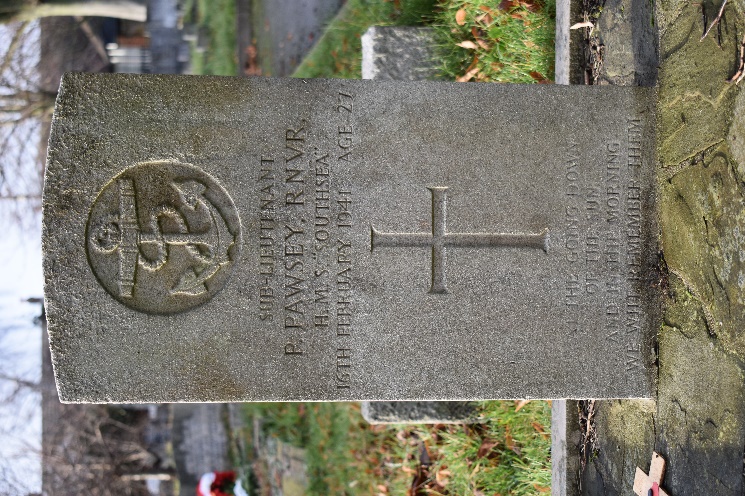 MAWDSLEY, Ralph Noel	 828543	RA (1917-2013) Quay Cottage			MEAD, John Colin 6101515 Queens Royal RegimentMILLER, Donald Ernest 1473018	RAF (1921-2003) Sand Hurst, Keelars Lane		MILLER, Leonard George 1645577 RAF (1924-1977) Sand Hurst, Keelars Lane		MORRIS, Robert Joseph 13033596 Pioneer Corps (1915-1990) Anchor Hill		MOSS, Ralph 80420 REME (Indian Army)MULLINS, Walter T/14986 (was POW) (1916-1971) Park Rd		PARKER, Guy Kenneth FX100795	HMS Nabsford (1922-2006) Wivenhoe Cross		PARKER, Jean W/2009682 WAAFPARKER, Robert W H 80410 REME		PARRY, George A 1101836 RAF (1916-2007) Springfield, The Avenue		PARRY, George T Gnr Com Transylvania (1883-1965) Springfield, The Avenue		PASCOE	, Jack Hazell 1331757 RAF (1922-2012)PASCOE, Leslie George, P/JX 317494 HMS Southern Flower, RN, KIA 3 Mar 1945. No known grave, commemorated Portsmouth Naval Memorial and Wivenhoe War Memorial.PASCOE	, Philip James LT JX281391 (1904-1991) Oswald House, The Avenue			PAWSEY, Peter, Sub Lieutenant RNVR HMS Southsea, KIA 16 Feb 1941. Buried Wivenhoe New Cemetery (plot F51) commemorated Wivenhoe War MemorialSub Lieutenant Pawsey’s headstone, Wivenhoe New Cemetery.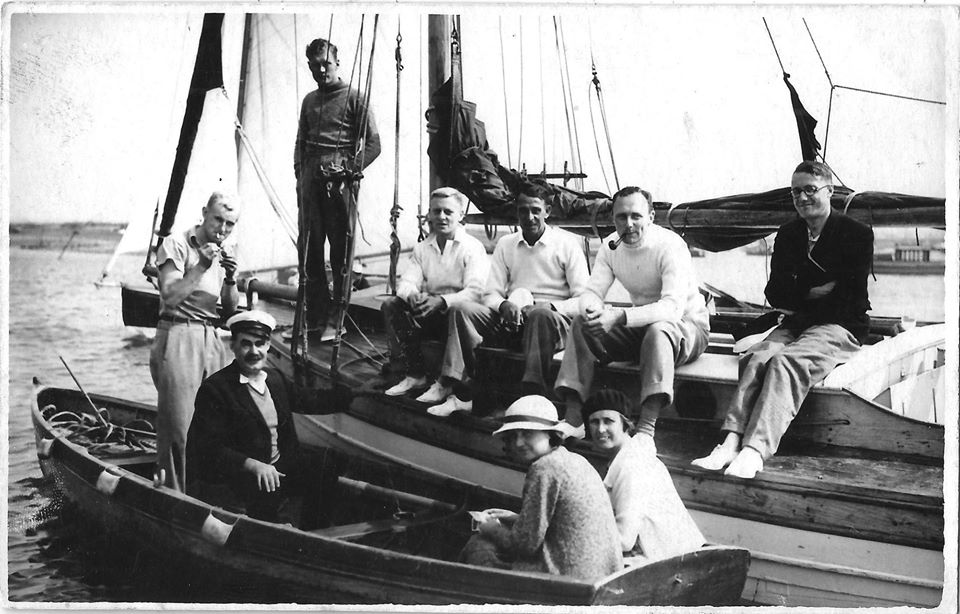 Peter Pawsey (standing, far left) pictured in 1935PAYNE, Frederick LT/203693 Europa (1916-?) Anglesea Rd		PAYNE, Jessie 2009844	WAAF (1918-2000) East StPAYNE, Walter 197782 RAF (1915-?) Chertsey, The Cross		PECK, Arthur Cedric 1242559 RAF (1905-1980) Cedrics Garages			PECK, Harry Oswald 2597934 RC Signals (1921-1999)PECK, Ralph Guy 2335432 RC Signals (1919-1997)PERRYMAN, Desmond 14691989 RA (1925-2005) Rectory Rd		PITCHFORD, Eric William 614128 RAF (1920-?)POTTER, William Louis D/14897	Essex Regt (1895-1971)	Alma StPOWER, Peter Lancelot le Poer, MC Major, 2nd Btn SAS.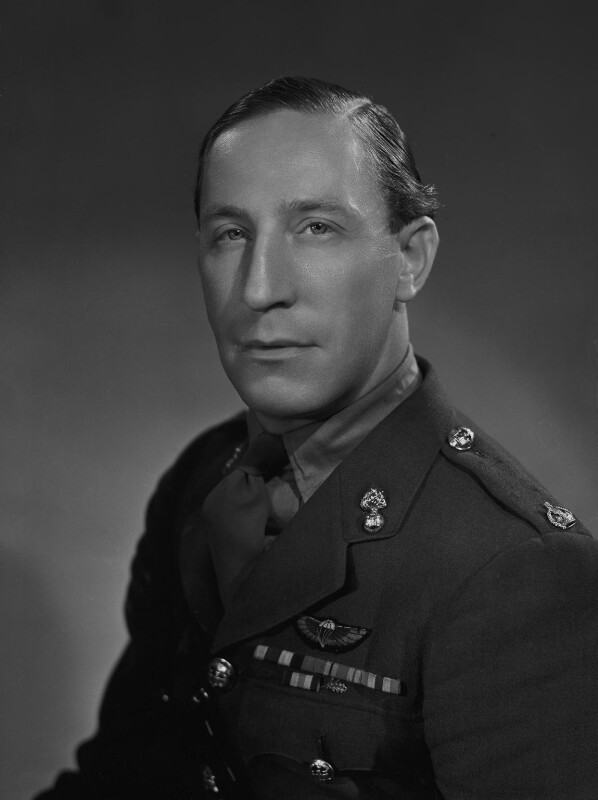 REED, Frank Percy, 658595 RAFRILEY IRVING, Julian Eyre Lieut Royal Artillery	ROBINSON, Robert Bertram 13066572 Pioneer Corps (1918-1998) Field View Fore St Eastcote, Pinner, MDXROGERS, Frederick Sidney (1907-1977) Cringles, The Cross			ROOK, Arthur William 1303064	Royal Engineers (1917-1939)				ROSE, Marjorie Wrens (1919-?)ROSE, Travers Lionel Captain 258050, Essex Regiment KIA 15 Jan 1945, Burma.  Buried Rangoon, Yangon Region, Burma, commemorated Wivenhoe War Memorial.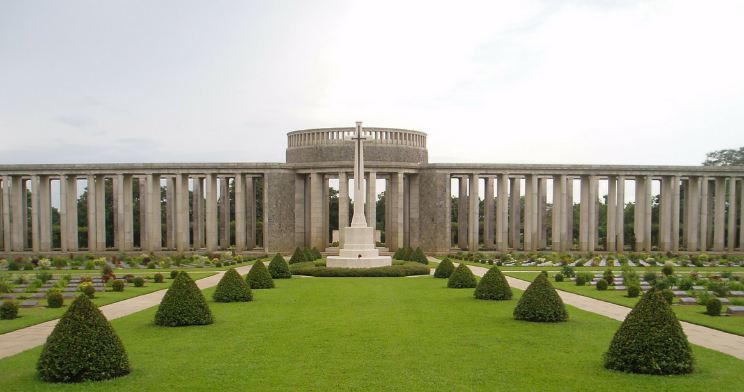 RUTT, Thomas 2147620	Military PoliceSADLER, John Leonard 6012746	Essex Regt (1920-?)SAWERS, Francis B CK/118772 Ajax (1916-1990) Belle Vue Rd		SAWERS, Francis Robert 546909	RAF (1920-2002) Manor Rd		SAWERS, Harry 1198549 RAF (1906-1982) Manor RdSCOFIELD, Bernard George 618450 RAF (1917-1998) Roburn, Ernest Rd		SCOTT, Eric James 6024114 Military Police (1916-1973) Elmstead Rd			SCUTT, Edward Charles (1922-1990) London HouseSEADEN, John George 409258 Radio (1898-1976) Ravenscraig, Belle Vue Rd		SIMONS, Frank 13105799 Pioneer Corps (1901-?) School House, High St		SMITH, Donald Victor 14903118	RASC (?-?)	SMITH, Eileen W/2009598 WAAFSMITH, Madge 2147802	WAAF (?-?)SMITH, Walter 6025373	Essex Regt (?-?)		SMITH, William Cade 506101 HMS Sober Island (?-?)SOUTHGATE, Herbert RAF SPARLING, Alfred John 568222 RAF (1919-?) Baden, Belle Vue Rd		SPARLING, James Arthur Eng Off MV Potare (1917-2006)	Baden, Belle Vue Rd		TAYLOR	, Charles Frederick 2160259 ACC (1922-2011) Stanley Rd		TAYLOR	, Hilda W/31056 ATS (1921-1994) Station RdTHOMPSON, William Francis 55583 RAF (1914-?)  Ernest Rd		TILLING, Kenneth John 1332424 RAF (1922-1999) The Gables, Anchor Hill		TRAYLER, Joseph 1190658 RAF (1912-1969) High StTRICKER, Albert Edgar 13033742 Pioneer Corps (1914-1990)				TURNER, Charles A 907535 RAF (1920-?)TURNER, Cyril Roger CM690018	HMS Monck (1921-1953)				TURNER, Henry James Ernest (1880-1951) Brooklyn Road, Dovercourt	TURNER, Sidney James (1889-?)  Maldon RdVESSIE, Lorna Peggy 43717 Wrens (1923-2005) The Gardens, Elmstead Rd		VINCE, Ernest George 203716 HMS Europa (1911-2004) Westward, Hamilton Road		VINCE, George Arthur 105272 Landing Craft (1919-?)VINCE, Mildred Beryl 443746 WAAF (1920-?)	VINCE, Muriel Helena W/49590	Wrens (1914-2008) Westward, Hamilton Road		WAITE, Dennis Arthur 7910035 RAC (1915-1955) The Avenue		WAITE, John Roberts 1521750 RAF (1922-2004) The Avenue		WAITE, Olive W/68306 ATS (1920-2000)	Manor RdWARREN, Ernest Frank 2725346	2nd SAS (1926-?) WARREN, Evelyn M (1918-?)		WARREN, Frank Leslie 10679058 RE (1921-2004) 3a The Cross		WARREN, Gordon 14374644 RASC (1924-?)	WARREN, Reginald 9**540 RHA (1920-2009) 4 Rectory RdWATTS, James Thomas, Lance Bombadier 5880971, 95 Bty 48 Lt AA Regt Royal Artillery, KIA 15 Jan 1945.  Buried Labuan War Cemetery, commemorated Wivenhoe War Memorial.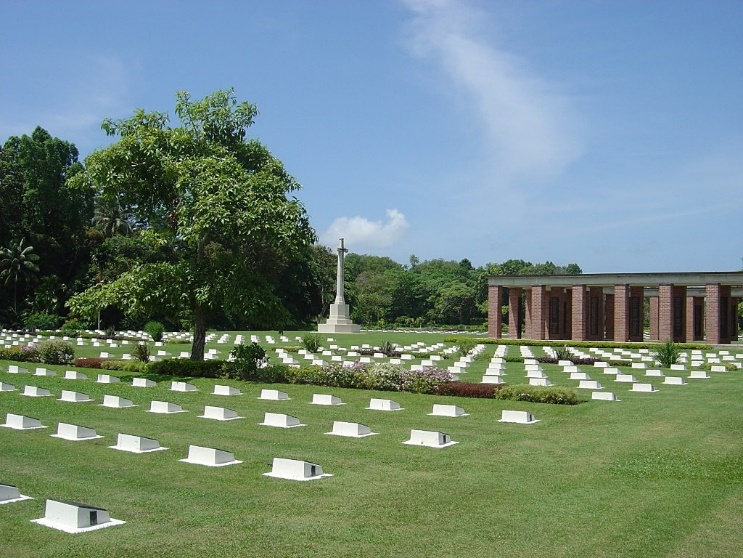 WEBB, Frank E 14873230 Pioneer Corps (1926-1994) The Folly		WEBB, Jack C Lt 109135	HMMV 1522 (1924-1985) The Folly		WELCH, Frederick 5825856 Royal Signals (1915-?WELHAM, Nathaniel 152587 Naval Base Lowestoft (1922-1988) Wickham Rd, Colchester		WELHAM, Philip 266084 RASC (1921-1984)WENT, George Arthur T/89581 RASC (1908-1966) Malting Yard		WHALEY, Archibald 14391925 RASC (1924-?)WHALEY, Gilbert 196845 RASC (1920-2006) Brummel  High St		WHYTE, Geoffrey James HMS Searcher (1923-2011) Isonyo, The Avenue			WHYTE, Ronald Thomas 7687628 Military Police	 (1915-1985) Isonyo, The Avenue		WHYTE, Thomas Norman Lt Com HMS Searcher (1918-2005) Isonyo, The Avenue		WILLIAMSON, Francis L 7596800 REME (1921-1990) Manor Rd		WILLIAMSON, Wilfred 839877 R Engineers (1917-1968) High St, Greenhithe, Kent and  Manor RoadWIX, Harvey John 8/m 2402 RN (1882-1955) Swin View, Anglesea Rd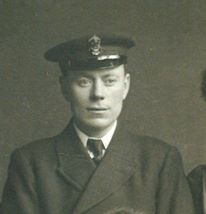 WIX, Robert Alfred 132767 HMS Smiter (1912-1995) Laceys Lane, Exning, Newmarket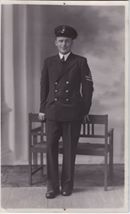 WIX, Walter William 80135 HMS President (1921-2006)	Swin View, Anglesea Rd	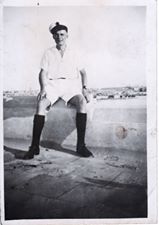 WOODS, William Arthur	 635348	RAF (1900-1974) Elmstead Rd		WOODS, William James 1592931 RASC (1915-1987) East St		WOODWARD, Charles Arthur 190262 Royal Signals (1915-1991) High St		WOODWARD, Clarence F 87382	HMS Europa (1909-1987) The Quay		WRIGHT, Leslie Edwin Charles 113100 Royal Marines (1909-1992)			Photo CreditsGirl walking on wall, Station Road & USAAF Airman with children Sailing Club yard:  IWM, images by Robert Sand, 55th Fighter Group, USAAF.Churchill at Wivenhoe Park, Peter Pawsey, VE Day Street Parties and Certificate of Appreciation: Wivenhoe Memories Collection.Welcome Home slip & Headstones in New Cemetery: Michael SmitherWar Cemeteries: CWGCPOWER, Peter: National Portrait GalleryABLITT, Dennis Arthur: Graham Wadley Wivenhoe Memories Group, FacebookBARTON, Leonard: Linda Panton, Wivenhoe Memories Group, FacebookLEE, Doris Evelyn: Stephen Lee, Wivenhoe Memories Group, FacebookLEE, William George: Stephen Lee, Wivenhoe Memories Group, FacebookMAWDSLEY, Basil Edward: Susan Vascetta, Wivenhoe Memories Group, FacebookMAWDSLEY, Dorothy: Donna Hoggard Marsh, Wivenhoe Memories Group, FacebookWIX, Robert Alfred: Graham Wadley, Wivenhoe Memories Group, FacebookWIX, Harvey John:  Hilary Wadley, Wivenhoe Memories Group, Facebook